П Р И К А З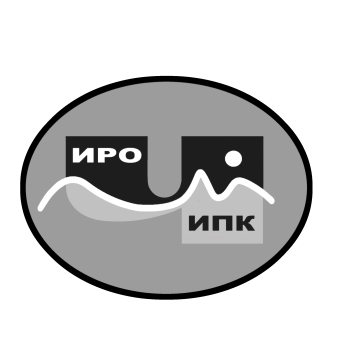  В целях  организационно-методического сопровождения общеобразовательных организаций Чукотского автономного округа  с низкими образовательными результатами, на основании приказа Департамента образования и науки Чукотского автономного округа   от 15.02.2024 г. № 01-21/90 «Об организации и проведении мероприятий в рамках проекта адресной методической помощи в школах с низкими образовательными результатами и с признаками необъективности при оценивании работ на территории Чукотского автономного округа в 2024 году»  ПРИКАЗЫВАЮ:1. Утвердить материалы диагностики по выявлению профессиональных дефицитов у педагогических работников  общеобразовательных организаций Чукотского автономного округа с низкими образовательными результатами, согласно приложению 1 к настоящему приказу.2. Заместителю директора по вопросам оценки качества образования и аттестации Байбабаевой Г.З. обеспечить:- организацию и проведение диагностики по выявлению профессиональных дефицитов у педагогических работников общеобразовательных организаций Чукотского автономного округа с низкими образовательными результатами в период с 18 марта 2024 года  по 31 марта 2024 года в соответствии с утверждёнными материалами;-  подготовить аналитическую справку по результатам диагностики.3.   Контроль за исполнением приказа оставляю за собой.Директор                                                                                 В.В. Синкевич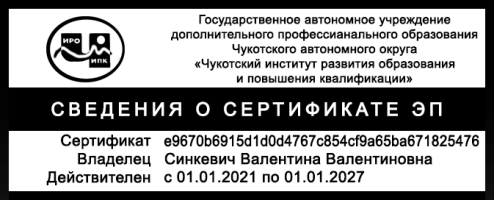 С приказом ознакомлена:                                  ___________________________ /___________/        Приложение №1            к приказу №01-06/38            от 13 марта 2024 г. Анкета выявления профессиональных дефицитов педагоговдля учителей ШНОРДефициты в области общепедагогической профессиональной компетентностиЗатруднения в освоение и применение в учебной деятельности заданий по функциональной грамотности (выберите один или несколько ответов из списка) Дефициты в области методической компетентностиДефициты в области управленческой компетентностиДефициты в области инновационной компетентностиДефициты в области психолого-педагогической компетентности Дефициты в области информационной компетентности Дефициты в области коммуникативной компетентности Дефициты в области оценочно-рефлексивной компетентностиПо каким направлениям профессиональной деятельности Вы хотели бы совершенствовать свои профессиональные компетенции.13 марта 2024 года                                                                                                     №  01-06/38г. Анадырь13 марта 2024 года                                                                                                     №  01-06/38г. Анадырь13 марта 2024 года                                                                                                     №  01-06/38г. АнадырьОб организации и проведении диагностики по выявлению профессиональных дефицитов у педагогических работников  общеобразовательных организаций Чукотского автономного округа с низкими образовательными результатами Испытываю затрудненияПолучается, но необходимо совершенствованиеПолучается хорошоЗнание основ психодидактики, поликультурного образования, закономерностей поведения в социальных сетяхСоставление рабочих программ учебных предметов, курсов, модулейРазработка программ курсов внеурочной деятельностиОрганизация и поддержание разнообразных видов деятельности обучающихсяОрганизация самостоятельной работы обучающихсяПрофилактика и ликвидация пробелов в знаниях обучающихсяПрименение в образовательной деятельности: проблемного, развивающего, дифференцированного обучения и других современных образовательных технологийОценка эффективности и результатов обучающихся по предметуВыявление причин неуспеваемости обучающихся по предметуОрганизация работы с хорошо успевающими и одарёнными обучающимисяОрганизация работы со слабо мотивированными обучающимисяФормирование мотивации к обучению, развитие познавательных интересов обучающихсяОсвоение и применение современных достижений науки, техники, практики в профессиональной деятельностиВладение достаточными знаниями в области чрезвычайных ситуаций, правилами поведения и определёнными действиями в различных чрезвычайных ситуацияхУмение проявлять инициативу и принимать адекватные и ответственные решения в проблемных ситуациях (в том числе в ситуациях риска)Финансовая  грамотность Испытываю затруднения при отборе и применению в учебной деятельности   Не применяю, только учусь  Могу поделиться опытом   Креативное мышление   Читательская  грамотность Естественнонаучная  грамотность Математическая  грамотностьИспытываю затрудненияПолучается, но необходимо совершенствованиеПолучается хорошоПодбор необходимого учебного материала в соответствии с поставленной целью урокаУчёт психолого-педагогических возрастных особенностей обучающихсяПодбор учебных заданий различной степени сложностиПодбор методического обеспечения урока (пособия, раздаточные материалы, материалы на электронных носителях)Постановка цели урокаВключение обучающихся в формулирование целей урокаПостановка образовательных задач урокаПостановка воспитательных задач урокаПостановка развивающих задач урокаВключение обучающихся в планирование деятельности по достижению цели и задач урокаЧёткое определение места каждого урока в системе уроков по данной темеВыбор оптимальных методов, форм, приёмов и средств обученияРациональное распределение времени урокаПодготовка комфортных санитарно-гигиенических условий (материально-техническое обеспечение, расстановка рабочих мест и др.)Создание условий для актуализации опыта обучающихсяПроблемное изложение материала урокаПредоставление возможности выбора для обучающихся оптимальных методов, форм, приёмов и средств обученияОбъективная оценка знаний обучающихся на основе тестирования и других методов контроля в соответствии с реальными учебными возможностями детейОценка образовательных результатов, формируемые в преподаваемом предмете, предметные и метапредметные компетенцииПодведение итогов урокаФормулирование и разъяснение домашнего задания, определения его места в структуре урокаУмение использовать рефлексию на урокеВовлечение в урочную деятельность обучающихся с различной учебной мотивацией и учебными достижениямиКомментирование учебных достижений обучающихсяСамоанализ урокаРазработка и реализация индивидуальных образовательных маршрутов, индивидуальных программ развития и индивидуально-ориентированных образовательных программ  с учетом личностных и возрастных особенностей обучающихсяИспытываю затрудненияПолучается, но необходимо совершенствованиеПолучается хорошоУмение  организовывать учебно-познавательную деятельность обучающихсяУмение управлять учебными группами с целью вовлечения обучающихся в процесс обучения и воспитания, мотивируя их учебно-познавательную деятельностьУмение анализировать и оценивать процесс педагогической деятельностиУмение анализировать результаты учебного и воспитательного процессаУмение прогнозировать последствия своих профессиональных действийУмение контролировать образовательный процессИспытываю затрудненияПолучается, но необходимо совершенствованиеПолучается хорошоВладение содержанием и методикой современных образовательных технологийВладение практическими навыками освоения педагогических инновацийУмение  проектировать и конструировать педагогические инновации (профессионально отбирать содержание, проектировать реализацию через применение современных технологий, прогнозировать результат)Применение инновационных образовательных технологий (проблемное обучение, развитие критического мышления, дискуссии, тренинги, проектное обучение, кейс-стади и пр.)Применение инновационных оценочных технологий (рейтинговая система, тестирование, портфолио, экспертные оценки, маршрутный лист, самоанализ, оценочный лист и др.)Участие в сетевом взаимодействии в форме совместных образовательных, исследовательских, социальных проектахИспытываю затрудненияПолучается, но необходимо совершенствованиеПолучается хорошоЗнание основных закономерностей возрастного развития, стадий и кризисов развития, социализации личности, индикаторов  индивидуальных особенностей траекторий жизни, их возможных девиаций, а также основ их психодиагностики  Владение стандартизированными методами  психодиагностики личностных характеристик и возрастных особенностей обучающихсяСоздание благоприятного психологического климата для обучающихся (доброжелательность, личностно-гуманное отношение к обучающимся)Составление совместно с психологом и другими специалистами психолого-педагогическую характеристику (портрет) личности обучающегосяФормирование положительной эмоциональной сферы обучающихся на урокеУчет психологических особенностей возраста в процессе обучения обучающихсяВладение приемами планирования и организации учебной деятельности обучающихсяВладение приемами планирования и организации личного трудаУмение управлять своим эмоциональным состоянием, владеть навыками саморегуляции и самокоррекции эмоциональных реакцийИспытываю затрудненияПолучается, но необходимо совершенствованиеПолучается хорошоВладение основами работы с текстовыми редакторами, электронными таблицами, электронной почтой и браузерами, мультимедийным оборудованиемВладение информационной грамотностью (выявление информационными потребностями, умение подбирать средства для эффективного поиска информации и осуществлять поисковые действия, умение анализировать, перерабатывать и использовать информацию)Умение выбирать и использовать программное обеспечение (текстовый и табличный редакторы, программы для создания буклетов, сайтов, презентационные программы (Power Point, Flash)) Знание перечня основных существующих электронных (цифровых) пособий по предмету: электронные учебники, атласы, коллекции цифровых образовательных ресурсов в Интернете и т.д.Умение устанавливать используемую программу на демонстрационный компьютер, пользоваться проекционной техникой, владеть методиками создания собственного электронного дидактического материалаУмение применять НИТИ-методики (Новые Информационные Технологии и Интернет)  Умение находить, оценивать, отбирать и демонстрировать информацию из цифровых образовательных ресурсовУмение преобразовывать и представлять информацию в эффективном для решения учебных задач виде, составлять собственный учебный материал из имеющихся источников, обобщая, сравнивая, противопоставляя, преобразовывая различные данныеУмение организовывать работу обучающихся в рамках сетевых коммуникационных проектов (олимпиады, конкурсы, викторины…)Применение инструментов организации учебной деятельности обучающихся (программы тестирования, электронные рабочие тетради, системы организации учебной деятельности учащихся и т.д.), в том числе в дистанционном форматеИспользование современных способов оценивания в условиях информационно-коммуникационных технологий (ведение электронных форм документации, в том числе электронного журнала и дневников обучающихся)Испытываю затрудненияПолучается, но необходимо совершенствованиеПолучается хорошоВладение коммуникативной грамотностью (способность к успешной коммуникативной деятельности с учетом особенностей учебной, жизненной ситуации и культуры речевого общения; готовность к целесообразному использованию языковых средств; потребность в анализе и оценке своей коммуникативной деятельности, стремление к ее совершенствованиюВладение глобальной компетентностью (критически рассматривать с различных точек зрения вопросы и ситуации глобального характера; осознавать, каким образом культурные, религиозные, политические, расовые и иные различия могут оказывать влияние на восприятие, суждения и взгляды; вступать в открытое, уважительное и эффективное взаимодействие с другими людьми на основе разделяемого всеми уважения к человеческому достоинству)Уметь выстраивать социальное взаимодействие на принципах толерантности и принятия иного (другого) мненияВладеть технологиями диагностики причин конфликтных ситуаций, их профилактики и разрешенияУстанавливание контактов с обучающимися разного возраста и их родителями (законными представителями), другими педагогическими и иными работникамиВыстраивание партнерских взаимодействий с родителями (законными представителями) для решения образовательных задач, использование методов и средств для их психолого-педагогического просвещенияОрганизация совместной деятельности родителей и обучающихсяВзаимодействие со смежными специалистами по вопросам обучения, воспитания и развития обучающихсяВзаимодействие с администрацией ООУчастие в профессиональных дискуссиях и обсужденияхИспытываю затрудненияПолучается, но необходимо совершенствованиеПолучается хорошоУмение выбирать необходимые направления и формы деятельности для профессионального ростаУмение выстраивать траекторию собственного профессионального ростаУмение прогнозировать результаты своей профессиональной деятельностиУмение корректировать свою профессиональную деятельностьУмение анализировать и обобщать результаты профессиональной деятельностиУмение транслировать собственный положительный опыт педагогическому сообществу (публикации, выступления, участие в конкурсах, семинарах, курсах…и т.п.)